            FOR ALLE BARN 0-2 ÅR            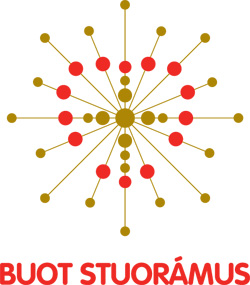 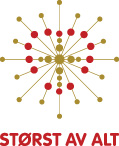 På menighetskontoret i VarangerbotnDette er Krølle  Han ønsker at mange kommer for å hilse på han når det er babytreff!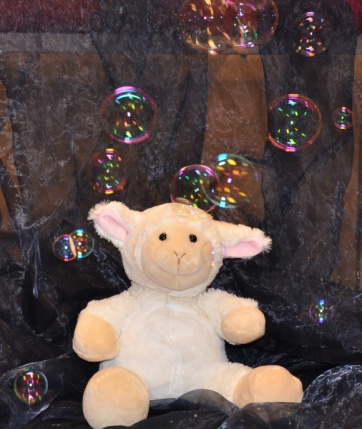 Torsdag 26.01.2012 kl: 11.00-14.00Torsdag 09.02.2012 kl. 11.00-14.00Torsdag 23.02.2012 kl. 11.00-14.00Foreldre/foresatte inviteres til Babysang!Dette er et lavterskeltilbud fra oss i kirka til foreldre/ foresatte og barn. Vi synger barnesanger, leker med barna, prater om løst og fast, har det sosialt med enkel servering. Noen ganger inviterer vi fagpersoner inn for å holde foredrag om aktuelle tema for småbarnsfamilier. VELKOMMEN!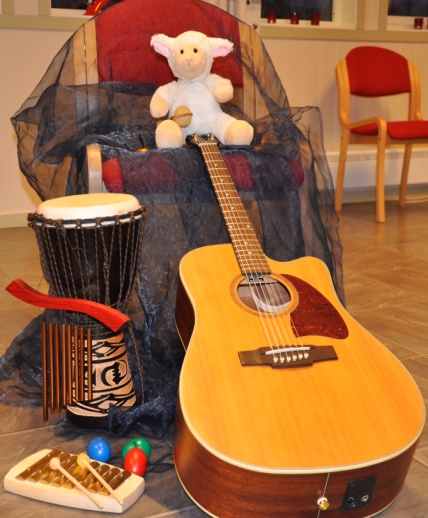 Med vennlig hilsenProsjektleder Ann-Kristin Kristoffersen og Kateket Annamária SepsiNesseby menighet